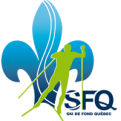 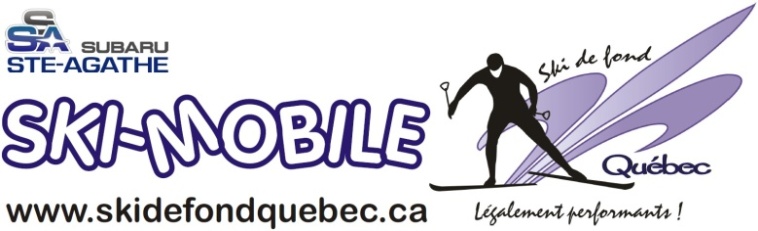 CLIENT CLIENT SKI DE FONDSKIKEDATECONTACT ADMNISTRATION (réservation)CONTACT ADMNISTRATION (réservation)CONTACT TERRAIN (jour de l’activité)CONTACT TERRAIN (jour de l’activité)NomNomPrénomPrénomTéléphone CellulaireCourriel Courriel INFORMATIONS TECHNIQUESINFORMATIONS TECHNIQUESINFORMATIONS TECHNIQUESINFORMATIONS TECHNIQUESINFORMATIONS TECHNIQUESINFORMATIONS TECHNIQUESINFORMATIONS TECHNIQUESINFORMATIONS TECHNIQUESINFORMATIONS TECHNIQUESINFORMATIONS TECHNIQUESINFORMATIONS TECHNIQUESINFORMATIONS TECHNIQUESINFORMATIONS TECHNIQUESINFORMATIONS TECHNIQUESINFORMATIONS TECHNIQUESINFORMATIONS TECHNIQUESAdresse complète de l’activité (GPS)Type de terrainSi carte de sentiers disponibles, nous les fournir. Cour asphaltéeCour asphaltéeCour asphaltéeCour asphaltéeCour asphaltéeCour asphaltéeTerrain boiséTerrain boiséTerrain boiséTerrain boiséTerrain boiséTerrain boiséType de terrainSi carte de sentiers disponibles, nous les fournir. Terrain de soccer/baseballTerrain de soccer/baseballTerrain de soccer/baseballTerrain de soccer/baseballTerrain de soccer/baseballTerrain de soccer/baseballTerrain vallonné Terrain vallonné Terrain vallonné Terrain vallonné Terrain vallonné Terrain vallonné Type de terrainSi carte de sentiers disponibles, nous les fournir. Sentiers tracés disponiblesSentiers tracés disponiblesSentiers tracés disponiblesSentiers tracés disponiblesSentiers tracés disponiblesSentiers tracés disponiblesDimensions : Dimensions : Dimensions : Dimensions : Dimensions : Dimensions : Type de terrainSi carte de sentiers disponibles, nous les fournir. Pente ou butte disponible Pente ou butte disponible Pente ou butte disponible Pente ou butte disponible Pente ou butte disponible Pente ou butte disponible Dimensions : Dimensions : Dimensions : Dimensions : Dimensions : Dimensions : Type de terrainSi carte de sentiers disponibles, nous les fournir. Autres : Espace délimité avec des cônes dans le stationnement Autres : Espace délimité avec des cônes dans le stationnement Autres : Espace délimité avec des cônes dans le stationnement Autres : Espace délimité avec des cônes dans le stationnement Autres : Espace délimité avec des cônes dans le stationnement Autres : Espace délimité avec des cônes dans le stationnement Autres : Espace délimité avec des cônes dans le stationnement Autres : Espace délimité avec des cônes dans le stationnement Autres : Espace délimité avec des cônes dans le stationnement Autres : Espace délimité avec des cônes dans le stationnement Autres : Espace délimité avec des cônes dans le stationnement Autres : Espace délimité avec des cônes dans le stationnement Autres : Espace délimité avec des cônes dans le stationnement Autres : Espace délimité avec des cônes dans le stationnement Autres : Espace délimité avec des cônes dans le stationnement Type d’animationEssais libresEssais libresEssais libresGroupes sur réservationsGroupes sur réservationsGroupes sur réservationsGroupes sur réservationsGroupes sur réservationsGroupes sur réservationsGroupes sur réservationsGroupe bloc horaire(sans réservation)Groupe bloc horaire(sans réservation)Heure d’arrivée souhaitée Si accès restreint après une certaine heure, svp spécifiez.Heures d’animation souhaitées Forfait de 5 heuresBloc suggéré  60-90 min.Maximum de 5 blocs / jourLocal et matériel Prévoir un espace pour l’essai de l’équipement. Assez spacieux pour accueillir 15-20 personnes.Local chauffé pour l’essai des bottes de ski de fondLocal chauffé disponible(obligatoire pour le ski de fond)Local chauffé disponible(obligatoire pour le ski de fond)Local chauffé disponible(obligatoire pour le ski de fond)Local chauffé disponible(obligatoire pour le ski de fond)Local chauffé disponible(obligatoire pour le ski de fond)Local chauffé disponible(obligatoire pour le ski de fond)Tables Tables Tables Tables Tables Local et matériel Prévoir un espace pour l’essai de l’équipement. Assez spacieux pour accueillir 15-20 personnes.Local chauffé pour l’essai des bottes de ski de fondTente 10x10 ou plus (facultatif, selon réservation)Tente 10x10 ou plus (facultatif, selon réservation)Tente 10x10 ou plus (facultatif, selon réservation)Tente 10x10 ou plus (facultatif, selon réservation)Tente 10x10 ou plus (facultatif, selon réservation)Tente 10x10 ou plus (facultatif, selon réservation)Chaises / Bancs Chaises / Bancs Chaises / Bancs Chaises / Bancs Chaises / Bancs Local et matériel Prévoir un espace pour l’essai de l’équipement. Assez spacieux pour accueillir 15-20 personnes.Local chauffé pour l’essai des bottes de ski de fondTapis au sol Tapis au sol Tapis au sol Tapis au sol Tapis au sol Tapis au sol Casques (obligatoire pour Skike)Casques (obligatoire pour Skike)Casques (obligatoire pour Skike)Casques (obligatoire pour Skike)Casques (obligatoire pour Skike)Local et matériel Prévoir un espace pour l’essai de l’équipement. Assez spacieux pour accueillir 15-20 personnes.Local chauffé pour l’essai des bottes de ski de fondAccès direct au local ou débarcadère accessible Accès direct au local ou débarcadère accessible Accès direct au local ou débarcadère accessible Accès direct au local ou débarcadère accessible Accès direct au local ou débarcadère accessible Accès direct au local ou débarcadère accessible Local et matériel Prévoir un espace pour l’essai de l’équipement. Assez spacieux pour accueillir 15-20 personnes.Local chauffé pour l’essai des bottes de ski de fondNotes : On peut apporter les casques de la fédération.Notes : On peut apporter les casques de la fédération.Notes : On peut apporter les casques de la fédération.Notes : On peut apporter les casques de la fédération.Notes : On peut apporter les casques de la fédération.Notes : On peut apporter les casques de la fédération.Notes : On peut apporter les casques de la fédération.Notes : On peut apporter les casques de la fédération.Notes : On peut apporter les casques de la fédération.Notes : On peut apporter les casques de la fédération.Notes : On peut apporter les casques de la fédération.Notes : On peut apporter les casques de la fédération.Notes : On peut apporter les casques de la fédération.Notes : On peut apporter les casques de la fédération.Notes : On peut apporter les casques de la fédération.Nombre de groupes prévus et nombre d’enfants par groupePour les 7 à 12 ans : groupe de 20-25 enfants max1 animateur SFQ + 1 accompagnateur aidantPour les 4 à 6 ans : groupe de 8-10 enfants max.1 animateur SFQ + 2-3 accompagnateurs aidantsEn essais libres, les parents sont les bienvenus pour accompagner leurs enfants sur le parcours. *** aucune habilité en ski de fond requise. Nombre de groupes prévus au total : Nombre de groupes prévus au total : Nombre de groupes prévus au total : Nombre de groupes prévus au total : Nombre de groupes prévus au total : Nombre de groupes prévus au total : Nombre de groupes prévus au total : Nombre de groupes prévus au total : Nombre de groupes prévus au total : Nombre de groupes prévus au total : Nombre de groupes prévus au total : Nombre de groupes prévus et nombre d’enfants par groupePour les 7 à 12 ans : groupe de 20-25 enfants max1 animateur SFQ + 1 accompagnateur aidantPour les 4 à 6 ans : groupe de 8-10 enfants max.1 animateur SFQ + 2-3 accompagnateurs aidantsEn essais libres, les parents sont les bienvenus pour accompagner leurs enfants sur le parcours. *** aucune habilité en ski de fond requise. Nombre d’enfants par groupeÄges estimés des enfants Nombre d’enfants par groupeÄges estimés des enfants Nombre d’enfants par groupeÄges estimés des enfants Nombre d’enfants par groupeÄges estimés des enfants Nombre d’enfants par groupeÄges estimés des enfants Nombre d’enfants par groupeÄges estimés des enfants GROUPEGROUPEGROUPEGROUPEGROUPENOMBRENOMBRENOMBREAĜENombre de groupes prévus et nombre d’enfants par groupePour les 7 à 12 ans : groupe de 20-25 enfants max1 animateur SFQ + 1 accompagnateur aidantPour les 4 à 6 ans : groupe de 8-10 enfants max.1 animateur SFQ + 2-3 accompagnateurs aidantsEn essais libres, les parents sont les bienvenus pour accompagner leurs enfants sur le parcours. *** aucune habilité en ski de fond requise. Nombre d’enfants par groupeÄges estimés des enfants Nombre d’enfants par groupeÄges estimés des enfants Nombre d’enfants par groupeÄges estimés des enfants Nombre d’enfants par groupeÄges estimés des enfants Nombre d’enfants par groupeÄges estimés des enfants Nombre d’enfants par groupeÄges estimés des enfants Gpe1Gpe1Gpe1Gpe1Gpe1Nombre de groupes prévus et nombre d’enfants par groupePour les 7 à 12 ans : groupe de 20-25 enfants max1 animateur SFQ + 1 accompagnateur aidantPour les 4 à 6 ans : groupe de 8-10 enfants max.1 animateur SFQ + 2-3 accompagnateurs aidantsEn essais libres, les parents sont les bienvenus pour accompagner leurs enfants sur le parcours. *** aucune habilité en ski de fond requise. Nombre d’enfants par groupeÄges estimés des enfants Nombre d’enfants par groupeÄges estimés des enfants Nombre d’enfants par groupeÄges estimés des enfants Nombre d’enfants par groupeÄges estimés des enfants Nombre d’enfants par groupeÄges estimés des enfants Nombre d’enfants par groupeÄges estimés des enfants Gpe2Gpe2Gpe2Gpe2Gpe2Nombre de groupes prévus et nombre d’enfants par groupePour les 7 à 12 ans : groupe de 20-25 enfants max1 animateur SFQ + 1 accompagnateur aidantPour les 4 à 6 ans : groupe de 8-10 enfants max.1 animateur SFQ + 2-3 accompagnateurs aidantsEn essais libres, les parents sont les bienvenus pour accompagner leurs enfants sur le parcours. *** aucune habilité en ski de fond requise. Nombre d’enfants par groupeÄges estimés des enfants Nombre d’enfants par groupeÄges estimés des enfants Nombre d’enfants par groupeÄges estimés des enfants Nombre d’enfants par groupeÄges estimés des enfants Nombre d’enfants par groupeÄges estimés des enfants Nombre d’enfants par groupeÄges estimés des enfants Gpe3Gpe3Gpe3Gpe3Gpe3Nombre de groupes prévus et nombre d’enfants par groupePour les 7 à 12 ans : groupe de 20-25 enfants max1 animateur SFQ + 1 accompagnateur aidantPour les 4 à 6 ans : groupe de 8-10 enfants max.1 animateur SFQ + 2-3 accompagnateurs aidantsEn essais libres, les parents sont les bienvenus pour accompagner leurs enfants sur le parcours. *** aucune habilité en ski de fond requise. Nombre d’enfants par groupeÄges estimés des enfants Nombre d’enfants par groupeÄges estimés des enfants Nombre d’enfants par groupeÄges estimés des enfants Nombre d’enfants par groupeÄges estimés des enfants Nombre d’enfants par groupeÄges estimés des enfants Nombre d’enfants par groupeÄges estimés des enfants Gpe4Gpe4Gpe4Gpe4Gpe4Nombre de groupes prévus et nombre d’enfants par groupePour les 7 à 12 ans : groupe de 20-25 enfants max1 animateur SFQ + 1 accompagnateur aidantPour les 4 à 6 ans : groupe de 8-10 enfants max.1 animateur SFQ + 2-3 accompagnateurs aidantsEn essais libres, les parents sont les bienvenus pour accompagner leurs enfants sur le parcours. *** aucune habilité en ski de fond requise. Nombre d’enfants par groupeÄges estimés des enfants Nombre d’enfants par groupeÄges estimés des enfants Nombre d’enfants par groupeÄges estimés des enfants Nombre d’enfants par groupeÄges estimés des enfants Nombre d’enfants par groupeÄges estimés des enfants Nombre d’enfants par groupeÄges estimés des enfants Gpe5Gpe5Gpe5Gpe5Gpe5Nombre de groupes prévus et nombre d’enfants par groupePour les 7 à 12 ans : groupe de 20-25 enfants max1 animateur SFQ + 1 accompagnateur aidantPour les 4 à 6 ans : groupe de 8-10 enfants max.1 animateur SFQ + 2-3 accompagnateurs aidantsEn essais libres, les parents sont les bienvenus pour accompagner leurs enfants sur le parcours. *** aucune habilité en ski de fond requise. Notes : Notes : Notes : Notes : Notes : Notes : Notes : Notes : Notes : Notes : Notes : Notes : Notes : Notes : Notes : Temps prévu par groupePrévoir une pause de 5-10 minutes pour l’animateur en mâtinée et une pause d’une heure pour le midiForfait à 375.00$ : 1 animateur SFQLe client fourni 1 à 2 personnes accompagnatricesPrécisez : Les groupes seront accompagnés de 1 ou 2 moniteurs.Forfait à 375.00$ : 1 animateur SFQLe client fourni 1 à 2 personnes accompagnatricesPrécisez : Les groupes seront accompagnés de 1 ou 2 moniteurs.Forfait à 375.00$ : 1 animateur SFQLe client fourni 1 à 2 personnes accompagnatricesPrécisez : Les groupes seront accompagnés de 1 ou 2 moniteurs.Forfait à 375.00$ : 1 animateur SFQLe client fourni 1 à 2 personnes accompagnatricesPrécisez : Les groupes seront accompagnés de 1 ou 2 moniteurs.Forfait à 375.00$ : 1 animateur SFQLe client fourni 1 à 2 personnes accompagnatricesPrécisez : Les groupes seront accompagnés de 1 ou 2 moniteurs.Forfait à 375.00$ : 1 animateur SFQLe client fourni 1 à 2 personnes accompagnatricesPrécisez : Les groupes seront accompagnés de 1 ou 2 moniteurs.Forfait à 375.00$ : 1 animateur SFQLe client fourni 1 à 2 personnes accompagnatricesPrécisez : Les groupes seront accompagnés de 1 ou 2 moniteurs.Forfait à 375.00$ : 1 animateur SFQLe client fourni 1 à 2 personnes accompagnatricesPrécisez : Les groupes seront accompagnés de 1 ou 2 moniteurs.Forfait à 375.00$ : 1 animateur SFQLe client fourni 1 à 2 personnes accompagnatricesPrécisez : Les groupes seront accompagnés de 1 ou 2 moniteurs.Forfait à 375.00$ : 1 animateur SFQLe client fourni 1 à 2 personnes accompagnatricesPrécisez : Les groupes seront accompagnés de 1 ou 2 moniteurs.Forfait à 375.00$ : 1 animateur SFQLe client fourni 1 à 2 personnes accompagnatricesPrécisez : Les groupes seront accompagnés de 1 ou 2 moniteurs.Forfait à 375.00$ : 1 animateur SFQLe client fourni 1 à 2 personnes accompagnatricesPrécisez : Les groupes seront accompagnés de 1 ou 2 moniteurs.Temps prévu par groupePrévoir une pause de 5-10 minutes pour l’animateur en mâtinée et une pause d’une heure pour le midiForfait à 600.00$ : 3 animateurs SFQ Forfait à 600.00$ : 3 animateurs SFQ Forfait à 600.00$ : 3 animateurs SFQ Forfait à 600.00$ : 3 animateurs SFQ Forfait à 600.00$ : 3 animateurs SFQ Forfait à 600.00$ : 3 animateurs SFQ Forfait à 600.00$ : 3 animateurs SFQ Forfait à 600.00$ : 3 animateurs SFQ Forfait à 600.00$ : 3 animateurs SFQ Forfait à 600.00$ : 3 animateurs SFQ Forfait à 600.00$ : 3 animateurs SFQ Forfait à 600.00$ : 3 animateurs SFQ Plan B (en cas de mauvais temps)Procédures d’urgenceAutres informations utiles